КОМИТЕТ ПО ОБРАЗОВАНИЮАДМИНИСТРАЦИИ МУНИЦИПАЛЬНОГО ОБРАЗОВАНИЯ«САФОНОВСКИЙ РАЙОН» СМОЛЕНСКОЙ ОБЛАСТИИтоговый отчето результатах анализа состояния и перспектив развитиямуниципальной системы образованияСафоновского района за  2016 годСАФОНОВОСодержание.1.Контактная информация  	32.Информация о программе и источниках данных для подготовки отчета	43.Вводная часть	53.1 Общая социально-экономическая характеристика  муниципального образования «Сафоновский район»	54. Анализ состояния и перспектив развития системы образования	64.1.Сеть образовательных учреждений города	74.2.Создание условий для модернизации образования	74.2.1 Кадровое обеспечение (развитие учительского потенциала)	74.2.2 Создание условий для морального и материального стимулирования педагогических работников	84.2.3 Материально- технические и финансовые условия развития системы образования	104.2.4 Информационно-методические условия	124.2.5 Создание условий по сохранению и укреплению здоровья обучающихся и воспитанников	124.2.6 Организация горячего питания в общеобразовательных учреждениях города	165. Результаты деятельности системы образования	175.1 Дошкольное образование	175.2. Общее образование	195.3 Дополнительное образование	376. Выводы и заключения	43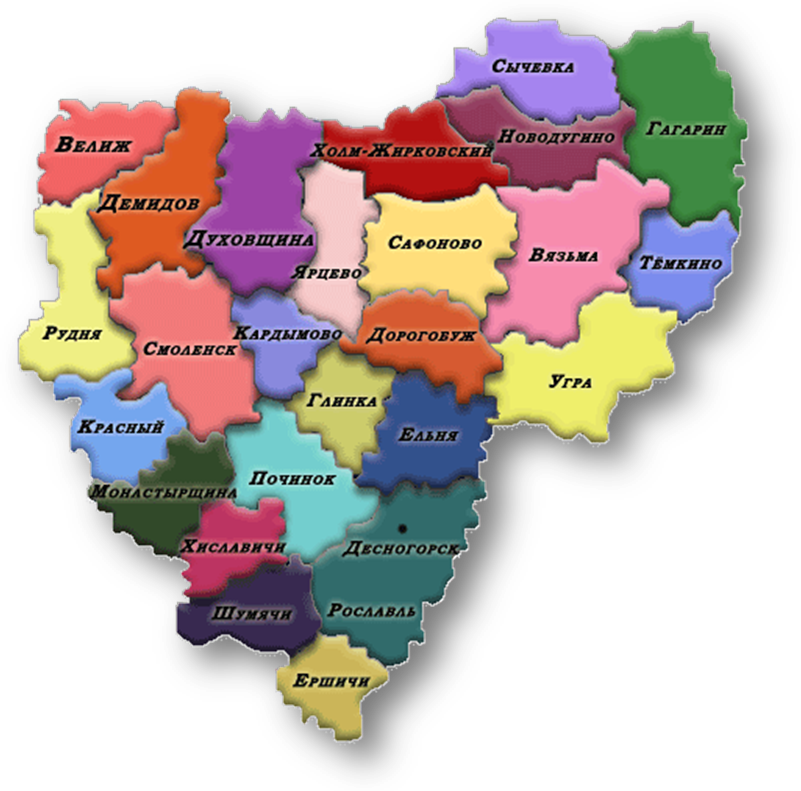 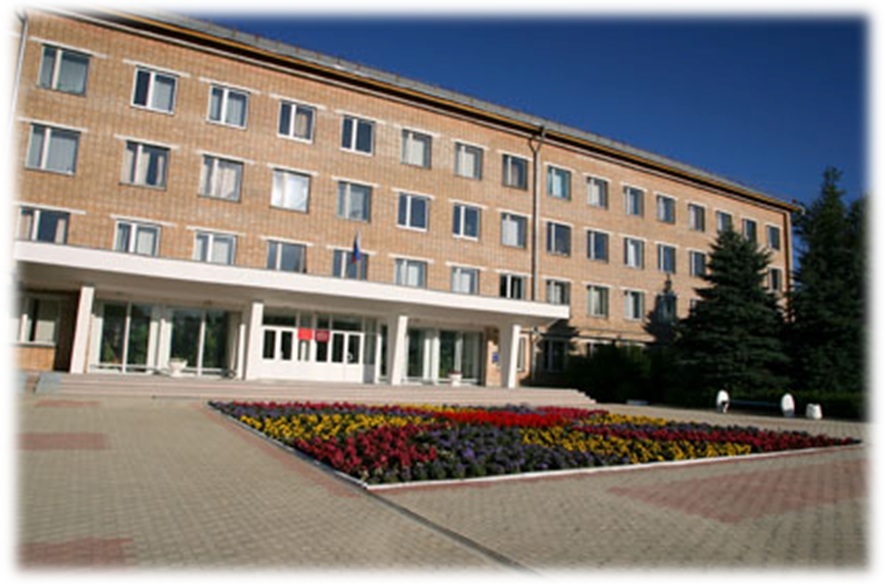 Контактная информация комитета по образованию  Администрации муниципального образования «Сафоновский район» Смоленской области215500, Смоленская область, г.Сафоново, ул. Ленина, дом 3Адрес электронной почты:Интернет: metod-safonovo-obraz@yandex.ruОфициальный сайт:  http://safonovo-admin.ru/И.о. председателя комитета по образованию: Щербакова Ольга Валентиновна, т.2-28-49,4-46-53 (секретарь)2.Информация о программе и источниках данных для подготовки отчета. Развитие системы образования Сафоновского района основано на муниципальной программе «Развитие системы образования муниципального образования «Сафоновский район» Смоленской области» на 2014-2020 годы. Цель программы: обеспечение доступного качественного образования для удовлетворения различных образовательных потребностей населения. Основные задачи программы: совершенствование условий обучения учащихся в образовательных учреждениях в соответствии с современными требованиями, соответствующими федеральным государственным образовательным стандартам;охват программами дополнительного образования не менее 65 процентов обучающихся в возрасте от 5 до 18 лет;укрепление здоровья обучающихся;  повышение социального статуса педагога через систему социальной поддержки и стимулирования работников образования,  повышение квалификации, подготовку управленческих кадров, участие в Федеральных и региональных программах. Для проведения анализа состояния и перспектив развития системы образования Сафоновского района использовались данные сайта Администрации муниципального образования «Сафоновский район» Смоленской области (http://safonovo-admin.ru), Федеральной службы государственной статистики по Смоленской области (http://sml.gks.ru/), статистическая отчетность (ОО-1,1-ДО, 85-К, 83-РИК, ЗП-образование, база данных результатов ЕГЭ и ОГЭ, результаты анкетирования родителей (законных  представителей) учащихся, информационные отчеты Роспотребнадзора).Вводная часть3.1 Общая социально-экономическая характеристика  муниципального образования «Сафоновский район»          Сафоновский район расположен в центральной части Смоленской области. На севере район граничит с Холм-Жирковским, на востоке – с Вяземским, на юге – с Дорогобужским и на западе с Ярцевским районами.          Административным центром районного муниципального образования является город Сафоново. Общая площадь муниципального образования составляет 225,8 тыс. га. Средние размеры в направлении восток-запад – 56 км, север-юг – 40 км.         Территорию Сафоновского района составляют 17 сельских поселений и город Сафоново, а также прилегающие к ним земли агропредприятий и общего пользования. Город Сафоново находится на железнодорожной магистрали Москва – Минск в 102 километрах к востоку от Смоленска.           Общая численность населения на 01.01.17 составляет  58,01 тыс. человек ( 2014 год – 59, 1тыс.человек, 2015 год - 58,5 тыс.человек). На протяжении 2014-2016 годов сохраняется неблагоприятная демографическая ситуация, итогом которой является   отрицательный прирост населения. В отраслях экономики занято - 25,4 тыс. человек. 	Среднемесячная заработная плата выросла по каждому виду экономической деятельности и на 01.01.2017 года в среднем по району составила 24711,0 рублей (рост 107,5 %).  В 2016 году ситуация на рынке труда Сафоновского района была стабильной. Уровень регистрируемой безработицы в среднем за 2016 год составил 0,94% . Коэффициент напряженности составил 1,6 человека на одну вакансию.4. Анализ состояния и перспектив развития системы образования4.1. Сеть образовательных учреждений Сафоновского района          Получение общедоступного и бесплатного дошкольного, начального общего, основного общего, среднего общего образования, а также дополнительного образования детей обеспечивается через муниципальную сеть образовательных учреждений. На 01.09.2016 года в сеть учреждений, подведомственных комитету по образованию, входят 52 образовательных учреждения:22 дошкольных образовательных учреждений;24 общеобразовательных учреждений;6 учреждений дополнительного образования.Система дошкольного образования города и района представляет собой сеть дошкольных образовательных учреждений, обеспечивающих широкий спектр услуг, отвечающий интересам семьи и общества. Она состоит из:17 муниципальных бюджетных детских садов (город); 5 муниципальных казенных детских садов (сельская местность); 2 дошкольные группы в МКОУ «Вадинская СОШ»; 1 дошкольная группа в  МКОУ «Николо - Погореловская СОШ»; 2 дошкольные группы в МБОУ «СОШ № 3»;1 дошкольная группа в МКОУ «Казулинская СОШ»;5 дошкольных групп в МБОУ « Начальная школа - детский сад»Сеть общеобразовательных учреждений города и района включает: 1 гимназию;18 средних школ (в том числе 10 в сельской местности); 4 основных (сельская местность);комплекс для детей дошкольного и младшего школьного возраста «Начальная школа – детский сад». Задачи дополнительного образования детей решают 6 учреждений дополнительного образования:2 многопрофильных (Дом детского творчества, Центр детского творчества);4 однопрофильных (спортивная школа, конно-спортивная школа,  Станция юных натуралистов, «Детский оздоровительно-образовательный центр «Плавание»).Эти учреждения - неотъемлемая часть системы образования, которые решают вопросы занятости детей в свободное время, формируют всесторонне развитую личность.Создание условий для модернизации образования4.2.1. Кадровое обеспечение (развитие учительского потенциала)           Состояние и динамика образовательных, квалификационных, возрастных показателей педагогических кадров на протяжении последних лет существенно не изменяются.  В 2016  учебном году в системе образования города и района работало  738 преподавателей, в муниципальных общеобразовательных учреждениях работали 473 педагога, в дошкольных образовательных учреждениях 222 педагога, в учреждениях дополнительного образования 43 педагога.73 % педагогического состава имеют высшее профессиональное образование.25% работников образовательных учреждений имеют среднее специальное образование.  Современная образовательная стратегия ориентирует педагога на освоение новых профессиональных компетентностей  и повышение требований к уровню его квалификации. Так, в соответствии с Указом Президента РФ от 7 мая 2012 года № 597 «О мероприятиях по реализации государственной социальной политики» количество работников, имеющих высшую квалификационную категорию, к 2020 году должно составлять не менее 33% от общего числа квалифицированных работников. На 1 января 2016 года доля педагогических работников с высшей квалификационной категорией от общего числа аттестованных педагогических работников в Сафоновском  районе составляет 26% .512 педагогических работников имеют  высшую и первую квалификационные категории, что составляет  -70%, не имеют категории 30% работников. Следует обратить внимание на увеличение разрыва по сравнению с прошлым годом 76% и 24 % соответственно. Это обусловлено новыми требованиями аттестации и отсутствием желания педагогов «в возрасте» повышать уровень профессионализма.Педагогический корпус практически не обновляется молодыми специалистами. Приток молодых специалистов в образовательные учреждения нестабилен: в 2014 год - 2 педагога,2015 год - 4педагога, 2016 год - 3 педагога.Проблема обеспечения кадрами продолжает пока решаться за счет увеличения  учебной нагрузки на работающих педагогов и за счет привлечения педагогов к работе по совместительству.4.2.2. Создание условий для морального и материального стимулирования педагогических работниковПовышение социального статуса педагога, социальная поддержка и работников образования одна из важнейших задач муниципальной системы образования. Труд педагогов по достоинству оценивается руководством города. Каждый год работники образования удостаиваются муниципальных наград и представляются к наградам регионального и федерального уровней. За прошедший учебный год получили:муниципальные награды - 18 педагогов образовательных учреждений и коллектив МБДОУ д/с №13 «Солнышко» ( Почетная грамота АМО «Сафоновский район» Смоленской области - 4, Благодарственное письмо Главы МО «Сафоновский район» Смоленской области-15)региональные награды - 3 педагога (победитель и лауреат областного конкурса «Воспитатель года» - 2, Благодарственное письмо Губернатора Смоленской области-1);федеральные награды - 8 педагогов ( грамота Министерства образования и науки).Для привлечения и поддержки молодых специалистов, закрепления их в учреждениях города и района установлена ежемесячная доплата в размере 2 000 рублей и в размере 3 000 рублей для закончивших ВУЗы с отличием. Постановлением Главы МО «Сафоновский район» с 1999 года сохраняется льгота по бесплатному содержанию детей в ДОУ для работников детских садов с минимальной оплатой труда. За сложность и напряженность в работе сотрудники городских детских садов получают фиксированную надбавку к окладу, установленную Постановлением Главы МО «Сафоновский район». Все эти меры материального стимулирования оказывают положительные результаты деятельности в подведомственных учреждениях.Повышение статуса педагога не может базироваться только на материальном стимулировании, в первую очередь необходимо повышение профессиональной квалификации.Образовательные учреждения города и района активно внедряют в работу инновационные программы и технологии, принимают участие в международных, областных и районных конкурсах, семинарах, конференциях. Тем самым, педагоги образовательных учреждений повышают творческий потенциал, педагогическое мастерство. Результатом является совершенствование воспитательно-образовательного процесса в образовательных учреждениях. В  2016  году в традиционном районном педагогическом фестивале  «Инновации в образовании» приняли участие 18 педагогов (11 работ) по русскому языку, технологии, изобразительному искусству, логопедии, начальным классам и интегрированные уроки. 	В номинации «Презентация инновационного опыта» дипломом победителя была награждена Асташенкова О.В.- учитель начальных классов МБОУ «Начальная школа – детский сад», дипломом призера – Проценко Н.Д., учитель начальных классов МБОУ «Начальная школа – детский сад.В номинации «Урок в инновационном режиме» победителями стали Мельниченко О.А., учитель физики и Парфененкова А.Н., учитель биологии МБОУ «СОШ № 2», призерами – Мокроусова Л.Б., учитель русского языка и литературы, и Шахов Д.Н., учитель истории и обществознания МБОУ «СОШ № 2». В номинации «Внеурочная деятельность» дипломом победителя награжден коллектив учителей начальной школы МБОУ «СОШ № 3» города Сафоново (Ханенкова Н.М., Кривенок А.В., Парамонова Н.В., Горислова В.Ф., Полохова Г.Н., Григорьева Т.В.).В 2016 году в конкурсе на получение денежного поощрения лучшими учителями  приняли участие Митенкова И.В.  учитель математики  МБОУ «СОШ № 6», которая стала победителем конкурса  и получила денежную премию в размере 200 тыс. рублей, Асташенкова О.В. учитель начальных классов МБОУ «Начальная школа-детский сад»- не вошла в число победителей, но получила денежное поощрение в размере 90,0 тыс.рублей.Ежегодно проводится районный конкурс  «Воспитатель года». Цель конкурса: выявление и распространение педагогического опыта лучших педагогов дошкольного образования Сафоновского района, поддержка инновационного движения, творчески работающих педагогов, развитие и расширение профессиональных контактов, повышения социального статуса и профессионализма работников дошкольного образования.4 призера муниципального конкурса приняли активное участие в областном конкурсе. Козлова С. А., воспитатель МБОУ «СОШ № 3» стала лауреатом конкурса, Борисенкова Е. Н. – победителем. За 8 лет существования областного конкурса «Воспитатель года» 7 педагогов Сафоновского района становились лауреатами, 2 педагога - победителями.  4.2.3 Материально- технические и финансовые условия развития системы образованияВ общеобразовательных школах на 01 сентября 2016 года обучалось 4 938 учеников.  Ежегодного укрепляется материально-техническая база учреждений образования. В  2016 году большое внимание уделялось развитию спортивной базы школ. В рамках комплекса мероприятий по  созданию в общеобразовательных организациях, расположенных в сельской местности, условий для занятий физической культурой и спортом, утвержденными постановлением Правительства Российской Федерации от 31.03.2014 № 254 в Рыбковской СОШ – отремонтирован спортивный зал, на эти цели выделены средства областного бюджета в размере 1 700,0 тыс.рублей ( софинансирование из местного бюджета - 89,5 тыс.рублей). В Издешковскую СОШ поступило спортивное оборудование на сумму 127,0 тыс.руб. для развития спортивного клуба. В школу № 8 поступило компьютерное оборудование в порядке оснащения ППЭ для проведения государственной итоговой аттестации 11 классов на сумму 409,5 тыс. рублей. Проводятся ремонтные работы в спортивных залах школ № 3,8 - общая сумма 4 200,0 тыс.рублей. В школах № 3,8,гимназии, Васильевской ООШ, Дуровской СОШ, Издешковской СОШ, Казулинской СОШ, Рыбковской СОШ, Старосельской СОШ будут заменены окна на сумму 3 978,0 тыс.рулей. В Прудковской СОШ, Вадинской СОШ, Алферовской СОШ  проведены кровельные работы на сумму 750,0тыс.рублей. Во всех образовательных учреждениях проходят ремонтные работы внутренних помещений, систем отопления и канализации, окраска фасадов.В рамках реализации подпрограммы «Доступная среда» областной государственной программы «Социальная поддержка граждан, проживающих на территории Смоленской области» на 2014 – 2020 годы» в трех учреждениях дополнительного образования ( Станция юных натуралистов, Дом детского творчества, Центр детского творчества) созданы условия для инклюзивного образования детей-инвалидов, освоены  финансовые средства на сумму – 2549,0 тыс.рублей.  Из резервного фонда Администрации Смоленской области по программе «Школьный автобус» выделено 1900,0 тыс. рублей и приобретен  автобус  в Прудковскую СОШ.В 2016  году за счет федеральных средств было получено 12865 учебников на общую сумму 3 757,4  тыс. рублей.Для укрепления материально-технической базы школ и подготовки к новому учебному году образовательным учреждениям выделены финансовые средства из резервного фонда Администрации Смоленской области и средства местного бюджета:        Как результат - 100% обучающихся пользуются современными условиями обучения. 96 % общеобразовательных учреждений имеют доступ к интернет - ресурсам. 3% сельских школьников обеспечены подвозом в базовую школу.4.2.4 Информационно-методические условия На оптимальном уровне ведется работа по повышению квалификации педагогических кадров, которая осуществляется  в сотрудничестве с ГАУ ДПОС «Смоленский областной институт развития образования» и активной работой Сафоновского ресурсного центра.  Педагогические работники района систематически   повышают квалификацию.  За 2016 год  на базе Сафоновского ресурсного центра прошли курсовую переподготовку 133 педагога. Снижение количества педагогов связано с уменьшением количества курсов, проводимых на территории района по решению ГАУ ДПОС «Смоленский областной институт развития образования».    Помимо курсовой подготовки Сафоновский ресурсный центр оказывает методическую помощь в проведении заседаний районных и городских МО, в организации открытых уроков, мастер-классов, в организации проведении совещаний, семинаров. Работа центра способствует выявлению и обобщению инновационного, управленческого и педагогического опыта. С помощью ресурсного центра педагоги имеют  доступ  к образовательным ресурсам  ГАУ ДПОС «Смоленский областной институт развития образования» через сетевые возможности. Так же на базе ресурсного центра проходит  аттестация педагогических работников.4.2.5 Создание условий по сохранению и укреплению здоровья обучающихся и воспитанников Обязательным фактором обеспечения качества образования является создание безопасных условий образовательной деятельности, забота о сохранении здоровья детей. Одной из задач системы образования района является сохранение и укрепление здоровья школьников, предоставление всем категориям обучающихся равных возможностей получения образования, в том числе и с ограниченными возможностями здоровья.Основной целью в работе всех дошкольных учреждений становится охрана жизни, сохранение и по возможности укрепление здоровья дошкольников.  В  2016 году продолжили работу   специализированные группы  компенсирующей направленности в детских садах.В МБДОУ д/с № 5  ведется инклюзивное образование по  обеспечению всестороннего развития детей с нарушениями зрения  на основе общедидактических и тифлопедагогических принципов с целью успешной подготовки к обучению в школе, социальной коммуникативной  адаптации к условиям современной жизни.  В детском саду кроме 2 групп общеразвивающей направленности функционируют 2 группы по коррекции зрения. В МБДОУ д/с № 1 функционирует  группа для детей с начальной туберкулезной интоксикацией. В детских садах № 13 и № 18 функционируют логопедические группы.  Показатели здоровья дошкольников – один из критериев оценки качества дошкольного образования.Анализ заболеваемости в детских садах за последние 3 года показывает снижение уровня заболеваемости.  Анализ заболеваемости в детских садахЭто позволяет сделать вывод о том, что в дошкольных образовательных учреждениях на достаточно высоком уровне организована работа по сохранению и укреплению здоровья воспитанников.Созданы благоприятные условия для проведения физкультурно-оздоровительной работы. В 4-х детских садах  функционируют бассейны, в двух – сауны, в каждом есть физкультурный зал с необходимым оборудованием, оборудованы спортивные площадки на участках.  В рамках реализации подпрограммы «Доступная среда» областной государственной программы «Социальная поддержка граждан, проживающих на территории Смоленской области» на 2014 – 2020 годы» 8 образовательных учреждений  города  имеют условия для инклюзивного образования.Анализируя данные углубленного медицинского осмотра школьников, отмечается тенденция снижения количества учащихся с нарушением осанки (  3% - 2015 год  и 1,5% - 2016 год)  и сколиозом ( 6% - 2015 год и 4% - 2016 год).  Однако растет число школьников с нарушением зрения ( 21% - 2015 год и 25% - 2016 год). Укрепление здоровья осуществляется через спортивно - оздоровительную работу. В Сафоновском районе сложилась система работы по формированию здорового образа жизни среди детей и подростков и привлечению их к занятиям физической культурой и спортом, в том числе во внеурочное время.В образовательных учреждениях  систематически проводятся районные и общешкольные спортивные мероприятия, в свободное время дети занимаются в кружках и секциях. В течение 2016  года была проведена районная Спартакиада школьников: проведено 12 районных соревнований  по 9-ти видам спорта  (2015 год – 19 соревнований). В них приняло участие – 1 156 человек, 131 команда (2015 год - 1 323 ребенка, 152 команды).  Учащиеся принимают активное участие в школьном и  районном этапе  Всероссийского физкультурно-спортивного комплекса «Готов к труду и обороне» (ГТО). В школьном этапе приняли участие 1504 обучающихся 7-11 классов, в районном этапе – 48 спортсменов. Команда Сафоновского района приняла участие в зимнем и летнем Фестивале Всероссийского физкультурно-спортивного комплекса «Готов к труду и обороне» (ГТО) среди обучающихся образовательных организаций проходившими  в г. Смоленске. В зимнем фестивале команда заняла 5 место, а в летнем из 21 спортсмена, представлявших Сафоновский район 2 учащихся получили золотой значок, 9 учащихся - серебреный значок, 6 учащихся - бронзовый значок.Обучающиеся школ города и района принимали участие в 9 видах спорта в зачет 31 областной спартакиады и заняли 5 место (2015 год- 2 место, 2014 - 4 место). В общеобразовательных учреждениях работают секции по различным видам спорта - легкой атлетике, настольному теннису, волейболу, баскетболу, футболу, стрельбе, фитнесу  (60 секций в общеобразовательных учреждениях  и 40 в учреждениях дополнительного образования). Всего в кружках и секциях на базе общеобразовательных школ, на постоянной основе занималось в течение года 1470 обучающихся (в 2015 году - 2 835 обучающихся), на базе учреждений дополнительного образования 3064 человека (в 2015 году - 3064 человека). На базе сельских общеобразовательных школ работают 5 школьных спортивных клубов, в которых на постоянной основе в течение года занималось 226 человек.Педагогические коллективы образовательных учреждений  руководствуются в своей деятельности реализацией проектов в области физкультурно-спортивной и оздоровительной деятельности, связанных с популяризацией здорового образа жизни, спорта, а также с созданием положительного образа молодежи, ведущей здоровый образ жизни, проводят мониторинг состояния здоровья детей, содействуют развитию инфраструктуры для отдыха и оздоровления обучающихся.На основании Постановления Администрации муниципального образования  «Сафоновский район»  Смоленской области от 24.03.2016года № 289 «Об организации отдыха, оздоровления детей и подростков в период летней оздоровительной кампании 2016 года» заключены соглашения  по организации летнего отдыха  с Департаментом социального развития Смоленской области  и Департаментом  Смоленской области по образованию и науке.В летний период ежегодно функционирую оздоровительные лагеря с дневным пребыванием детей, организованные на базе учреждений образования. В  2016 году, в период оздоровительной компании,  функционировало   30 лагерей: охват детей – 669 человек (2015 год-727 человек), из них 23 - на базе общеобразовательных школ, 3 - на базе филиалов  в МКОУ «Алферовской ООШ и МКОУ Дуровской СОШ, 4 профильных лагеря, организованных на базе учреждений дополнительного образования.Каждое лето открывает свои двери Муниципальное бюджетное учреждение детский оздоровительный лагерь «Борок», находящийся на р. Днепр. В период летних каникул в нем отдохнуло 415 детей.  На подготовку лагеря «Борок» привлечены внебюджетные средства  в размере 202 177,30 рублей.В летней оздоровительной кампании 2016 года получили  полноценный отдых и стали участниками интересных мероприятий 1 104 ребенка (в 2015 году 1 162 человек):в оздоровительных  лагерях дневного пребывания 669 обучающихся (14,1%); в загородном лагере «Борок» 415 обучающихся (9, 1 %);в загородных лагерях «Смена» и «Орленок» 10 человек;в социально-реабилитационном центре «Родник» 5 человек. Особое внимание уделяется организации отдыха детей, находящихся под опекой, в трудной жизненной ситуации, детей группы риска, детей из многодетных семей. Летом 2016 года - 439 детей  отдохнули в лагерях дневного пребывания (в 2015 году -612 детей), 61 ребенок – в загородных лагерях (в 2015 году - 72 ребенка), 5 детей – в социально - реабилитационном центре «Родник». Также оздоровление детей данных категорий планируется в санаториях и санаториях – профилакториях через отдел социальной защиты населения.Организация горячего питания в общеобразовательных учреждениях городаВ Сафоновском районе на протяжении ряда лет накоплен определенный опыт организации питания детей и подростков.   Вошла в практику альтернативная система оказания услуг  питания в учебных заведениях, проводятся аукционы на поставку продовольственных товаров для  муниципальных  образовательных учреждений. В 2016 году в муниципальных общеобразовательных учреждениях действовало  23 школьных столовых, в том числе 9 - в городе и 14-  в сельских школах. Охват учащихся  бесплатным горячим питанием составляет – 59,8%.Результаты деятельности системы образования            Достижения муниципальной системы образования позволяют достигать высоких результатов в обучении подрастающего поколения.5.1 Дошкольное образованиеСистема дошкольного образования в городе и районе представлена 27 образовательными учреждениями, реализующими образовательную программу дошкольного образования (122 группы): 22 дошкольных образовательных учреждения, в том числе 5 – на селе (11 групп) 5 общеобразовательных учреждений, на базе которых функционируют дошкольные группы (11 групп из них 4 - на селе) 	Сформированная сеть образовательных учреждений отвечает социальным запросам населения. Образовательные учреждения, реализующие образовательную программу дошкольного образования, посещали 2500 воспитанников, это уровень прошлого года, что составляет 72,6 % и соответствует «дорожной карте». Так как в ближайшие годы не планируется создание дополнительных мест, то в  планах удержать охват дошкольным образованием на этом уровне. В настоящее время в муниципальном образовании «Сафоновский район» Смоленской области 100 % шаговая доступность дошкольного образования для детей дошкольного возраста Для детей, которые не посещают дошкольные образовательные учреждения и  получают дошкольное образование в форме семейного образования, функционировали консультативные пункты. Изучив опыт работы других районов, с целью обеспечения шаговой доступности данной услуги для родителей, консультативные пункты созданы в каждом учреждении. Главная задача - обеспечение доступности дошкольного образования, выравнивание стартовых возможностей детей, не посещающих детский сад, при поступлении в школу. В  2016 году методическую, психолого-педагогическую, диагностическую и консультативную помощь без взимания платы в консультативных пунктах получили 108 семей.Согласно Указу Президента РФ от 07.05.2012 № 599 «О мерах по реализации государственной политики в области образования и науки» необходимо обеспечить показатель: «Достижение к 2016 году 100% процентов доступности дошкольного образования для детей в возрасте от трех до семи лет». Данный показатель выполняется на 100%. Так же мы имеем 100 % доступность дошкольного образования для детей в возрасте от 1 года до 7 лет. Охват дошкольным образованием детей от 1 до 3 лет МО «Сафоновский район».Почти 50 % детей раннего возраста  в районе  охвачены услугами дошкольного образования.          В дошкольных образовательных учреждениях работает 255 педагогических работников, с высшим педагогическим образованием – 117 человек. 33 человека - административный персонал, 222 – воспитатели и узкие специалисты. Сравнительный анализ за три года показывает, что увеличилось количество педагогов, аттестованных на первую и высшую квалификационные категории. В «дорожной карте» МО «Сафоновский район» запланированный процент – 43 %. Результат значительно выше (на 15,8 % ) запланированного. Таким образом, можно судить о достаточно высоком профессиональном уровне педагогических работников дошкольных учреждений  района.           Образовательные учреждения, реализующие образовательную программу дошкольного образования, активно внедряют в работу инновационные программы и технологии, принимают участие в международных, областных и районных конкурсах, семинарах, конференциях, курсах. Тем самым педагоги повышают творческий потенциал, педагогическое мастерство. Результатом является совершенствование воспитательно-образовательного процесса в дошкольных учреждениях, достижение оптимального уровня образования, воспитания и развития дошкольников. На базе МБДОУ «Детский сад № 7 «Радость моя» была проведена творческая мастерская для воспитанников ДОУ и воспитанников центра «Оберег» ОГБПОУ «Смоленский педагогический колледж» в контексте принципов инклюзивного образования. Сотрудничество с Центром «Оберег» позволяет изучить положительный опыт по инклюзивному образованию.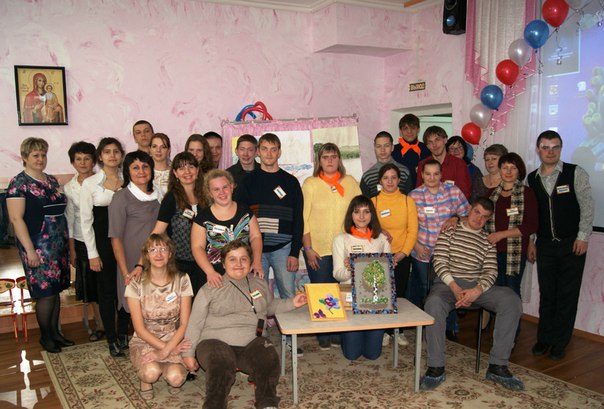 . В детских садах активно ведётся экспериментальная работа. С 01.09.2016 планируется работа федеральных экспериментальных площадок по  построению модели управления качеством образования на базе  МБДОУ д\с № 13, 14, 18. 5.2. Общее образование           На 1 сентября 2016 года общая численность обучающихся в образовательных учреждениях составила 4938 человек, в том числе в сельской местности -748 (15%), в городских школах - 4190 (85%); из них в первую смену обучается 4475 человек (90%), во вторую - 463 (10%).Соотношение количества школ и обучающихся в нихСредняя наполняемость классов в 2016 году в городе составила 21,3 человек (2015 год - 20,9;  2014 год - 20,7 человек),  в классах сельских школ 4,3 человека (2015 год - 4,9; 2014 год – 4,4 человек).Целевой показатель для Смоленской области составляет 22,2 обучающихся для городских школ и 7 обучающихся для сельских.Наименьшая средняя наполняемость классов в сельской местности Васильевской ООШ (2,3), Дроздовской ООШ ( 2,3) , Пушкинской ООШ( 1,4), Старосельской СОШ (1,8), Алферовской ООШ,( 2.7). В городских школах наименьшая наполняемость в МБОУ СОШ № 4 ( 16 человек), МБОУ гимназия ( 20 человек).За последние три года наблюдается рост численности учащихся. Планируемая численность на 01.09.2017 составляет 5045 обучающихся.Из диаграммы видно, что численность учащихся стабильна и имеет тенденцию к росту.Всероссийские проверочные работы.  Современное начальное общее образование развивается в условиях реализации требований федерального государственного образовательного стандарта, где особое значение отводится инновационному подходу к системе оценки достижений предметных планируемых результатов обучения школьников. 	Примером внешней оценки достижения обучающихся предметных результатов освоения основной образовательной программы служит процедура проведения Всероссийских проверочных работ в четвертых классах начальной школы в декабре 2015 года (период апробации) и в мае 2016 года (основной период).	Всероссийские проверочные работы для обучающихся четвертых классов по учебным предметам проходили в определенные сроки:- 11 мая 2016 года – русский язык, часть 1 (диктант);- 13 мая 2016 года – русский язык, часть 2;- 17 мая 2016 года – математика;- 19 мая 2016 года – окружающий мир.Результаты Всероссийской проверочной работы по русскому языкуСтатистика по отметкамРезультаты Всероссийской проверочной работы по математикеСтатистика по отметкамРезультаты Всероссийской проверочной работы по окружающему мируСтатистика по отметкамАктуальность проведения Всероссийских проверочных работ обусловлена обеспечением единства образовательного пространства Российской Федерации и поддержкой введения федерального государственного образовательного стандарта за счет предоставления образовательным организациям единых проверочных материалов и единых критериев оценивания учебных достижений.Государственная  итоговая  аттестация ( ГИА) выпускников 9 классов в новой форме стала неотъемлемым звеном региональной оценки качества образования. В этом году итоговая аттестация проходила по обязательным предметам (русский язык и математика), так же учащиеся сдавали в обязательном порядке 2 предмета по выбору. Результаты ОГЭ по математике Максимальное количество баллов, которое может получить участник ОГЭ за выполнение всей экзаменационной работы по математике - 32 баллаВысокие результаты по математике получили следующие учащиеся 9 классов школы № 7,9 .Анализируя успеваемость и качество знаний ОГЭ по математике, можно сделать вывод о повышении  этих показателей, однако следует отметить, что 19 % выпускников (2015 год - 28%) получили неудовлетворительный результат.Средняя оценка по предмету 3,5 балла. Качество знаний учащихся по итоговым отметкам составило 60%.Результаты ОГЭ по русскому языку Максимальное количество баллов, которое может получить участник ОГЭ за выполнение всей экзаменационной работы по русскому языку - 39 баллов. Наивысшее количество баллов за экзаменационную работу получили 23 выпускника: школа № 1-5 выпускников, школа №2 - 2,школа №3 - 2, гимназия-3, школа №6 -1, школа №8 - 8, школа № 9 - 2 выпускника.Качество знаний и % успеваемости ОГЭ по русскому языку остается стабильным. Средняя оценка по предмету 4,0 балла. Качество знаний учащихся по итоговым отметкам составило 87%.Результаты ОГЭ по физикеМаксимальное количество баллов, которое можно получить за выполнение экзаменационной работы – 40. Предмет выбрало 75 выпускников, максимальное количество баллов – 38 в школе № 3. Средняя оценка по предмету 3,2 балла, 20% учащихся получили неудовлетворительный результат. Качество знаний учащихся по итоговым отметкам составило 63%.Результаты ОГЭ по химииМаксимальное количество баллов, которое можно получить за выполнение экзаменационной работы – 34. Предмет выбрало 34 выпускника, максимальное количество баллов - 32 в школе № 8 набрали 2 выпускника. Средняя оценка по предмету 3,7 балла, 18% учащихся получили неудовлетворительный результат. Качество знаний учащихся по итоговым отметкам составило 80%.Результаты ОГЭ по биологииМаксимальное количество баллов, которое можно получить за выполнение экзаменационной работы – 46. Предмет выбрало 170 выпускников, максимальное количество баллов - 44 в школе № 6. Средняя оценка по предмету 2,9 балла, 28% учащихся получили неудовлетворительный результат. Качество знаний учащихся по итоговым отметкам составило 53%.Результаты ОГЭ по географииМаксимальное количество баллов, которое можно получить за выполнение экзаменационной работы – 32. Предмет выбрало 96 выпускников, максимальное количество баллов - 31 в школе № 7. Средняя оценка по предмету  2,9 балла, 39% учащихся получили неудовлетворительный результат. Качество знаний учащихся по итоговым отметкам составило 63%.Результаты ОГЭ по информатике и ИКТМаксимальное количество баллов, которое можно получить за выполнение экзаменационной работы – 22. Предмет выбрал  31 выпускник, максимальное количество баллов - 20 в школе № 9. Средняя оценка по предмету 3,5 балла, 13% учащихся получили неудовлетворительный результат. Качество знаний учащихся по итоговым отметкам составило 75%.Результаты ОГЭ по историиМаксимальное количество баллов, которое можно получить за выполнение экзаменационной работы – 44. Предмет выбрало 45 выпускников, максимальное количество баллов - 40 в школе № 8. Средняя оценка по предмету 2,5 балла, 67 % учащихся получили неудовлетворительный результат. Качество знаний учащихся по итоговым отметкам составило 49%.Результаты ОГЭ по обществознаниюМаксимальное количество баллов, которое можно получить за выполнение экзаменационной работы – 39. Предмет выбрало 276 выпускников, максимальное количество баллов - 36 в школе № 9. Средняя оценка по предмету 3,2 балла,  15% учащихся получили неудовлетворительный результат. Качество знаний учащихся по итоговым отметкам составило 58%.Результаты ОГЭ по литературеМаксимальное количество баллов, которое можно получить за выполнение экзаменационной работы – 23. Предмет выбрало 17 выпускников, максимальное количество баллов - 22 в школе № 6. Средняя оценка по предмету 3,8 балла, 12% учащихся получили неудовлетворительный результат. Качество знаний учащихся по итоговым отметкам составило 63%.Результаты ОГЭ по английскому языкуМаксимальное количество баллов, которое можно получить за выполнение экзаменационной работы – 70. Предмет выбрало 21 выпускник, максимальное количество баллов - 68 в школе № 9. Средняя оценка по предмету 4 балла, 10% учащихся получили неудовлетворительный результат. Качество знаний учащихся по итоговым отметкам составило 91%.В связи с тем, что экзаменационные оценки предметов по выбору не влияли на получение аттестатов, по итогам Государственной  итоговой аттестации получили аттестаты об основном общем образовании  372 человека (всего сдавало экзамены 384 выпускника), их них 26 с отличием, что составляет 7 % (2014 год - 4% 2015 год- 6%).  Не получили аттестатов об основном общем образовании 12 обучающихся ( 2015 год – 5 выпускников ) - МБОУ  СОШ № 1-3 выпускника, МБОУ СОШ № 2,4, гимназия, Издешковская СОШ, Вышегорская СОШ, Казулинская СОШ, Рыбковская СОШ, Дуровская СОШ, Пушкинская ООШ по 1 выпускнику.Единый государственный экзамен вошел в штатный режим. Обязательными экзаменами для сдачи в форме ЕГЭ были русский язык и математика на базовом или профильном уровне (выбор обучающегося). Остальные предметы выпускники выбирали для поступления в ВУЗы. Была проведена большая подготовительная работа по созданию базы данных выпускников, организаторов, их обучению, велась постоянная разъяснительная работа в средствах массовой информации, среди выпускников, родителей. Всего в ЕГЭ  приняло участие 186 обучающихся. Минимальный  порог установленный Рособрнадзором по русскому языку - 24 балла (2015 год-24 балла). Набрали необходимое количество баллов- 100 % выпускников. Минимальное количество баллов по математике (базовый уровень) составил 3 балла по пятибалльной шкале. В этом экзамене приняло участие 182 выпускника, 76 выпускников получили наивысший балл – 41,8% ( 2015 год - 33,1). Не набрали нужного количества баллов 5 человек – 2,7 % (2015 год -6,3%). Экзамен по математике (профильный уровень) сдавали 146 выпускников, минимальный порог установленный Рособрнадзором  27 баллов ( 2015 год -27) . Cредний балл составил по городу и району – 39, 2 ( 2015 год  -44,6). Не набрали нужного количества баллов 32 выпускника -21,9 % ( 2015 год -18,5%). Анализ ЕГЭ по другим предметамВ этом учебном году средний балл по информатике, обществознанию,  иностранному языку,  выше в сравнении с прошлым годом. Снижение среднего балла произошло по физике, химии, истории, биологии, географии, литературе. Количество учащихся, не получивших минимального балла по предметам по выбору, повышается.Окончили школу с медалями – 19 человек - 10,2 % ( 2015 год -10,8%, 2014 год - 10%). В 2014 году  в Смоленской области была учреждена собственная медаль, ее называют бриллиантовой, в 2016 году ее получили 10 человек из 19 медалистов ( 2015 год - 15 человек из 20).Качество знаний остается одним из важнейших приоритетов развития образования в районе. Следует отметить, что отмечается позитивная динамика в отношении показателей качества обучения в районе. За последние годы % качества знаний оставался стабильным и имеет тенденцию к росту.Рейтинг средних школ района по качеству знаний обучающихсяРейтинг основных школ района по качеству знаний обучающихся          В районе проводится работа с педагогическими кадрами, направленная на совершенствование форм и методов организации работы с учащимися, методическое и теоретическое сопровождение организации работы с одарёнными детьми. В последние годы заметен значительный рост интереса к олимпиадному движению, конкурсам, турнирам, как среди педагогов, так и среди обучающихся.В период с 1 сентября по 31 октября 2016 года в школах города и района прошел школьный этап предметных олимпиад. Школьные олимпиады прошли по 19 предметам, в них приняли участие  2956  обучающихся 5-11 классов. Количество участников по сравнению с 2015 годом уменьшилось на 342 человека.Победителями и призерами олимпиад школьного этапа стали 504 человека. Процент успешности выполнения олимпиадных заданий составил 17% от общего количества участников (  в 2015  – 19%).   В период с 12 ноября по 16 декабря 2016 года в районе прошел муниципальный этап всероссийской олимпиады школьников. Олимпиады муниципального этапа состоялись по 18 предметам. В  олимпиадах  муниципального этапа приняли участие обучающиеся  из 9-ти городских и 10-ти сельских школ с 7 по 11 класс. Количество участников – 542 человека, что на 10 человек больше, чем в прошлом учебном году. Среди участников всероссийской олимпиады школьников муниципального этапа победителями стали – 45 человека, призерами – 83.Ежегодно обучающиеся Сафоновского района принимают участие в региональном этапе Всероссийской олимпиады школьников. В 2016-2017 учебном году необходимые для прохождения баллы набрали 23 человека, из которых четверо стали победителями, двое – призерами:Захаров Арсений, обучающийся 9 класса МБОУ «СОШ № 8» (география) – победитель;Ермаков Даниил, обучающийся 10 класса МБОУ «СОШ № 6» (технология) – победитель;Сенина Елена, обучающаяся 10 класса МБОУ «СОШ № 8» (литература) – победитель;Снопкова Анастасия, обучающаяся 11 класса МБОУ «СОШ № 8» (литература) – победитель;Федорова Анна, обучающаяся 9 класса МБОУ гимназии (история) – призер;Захаров Арсений, обучающийся 9 класса МБОУ «СОШ № 8» (литература) – призер.Сравнительная характеристика участияСафоновского района в региональном этапе Всероссийской олимпиады школьников.Динамика процента успешности участияСафоновского районав региональном этапе Всероссийской олимпиады школьников.Следует отметить, что Ермаков Даниил и Снопкова Анастасия два года подряд занимают победные и призовые места на региональном этапе. Ермаков Даниил (МБОУ «СОШ № 6» г. Сафоново) и Захаров Арсений (МБОУ «СОШ № 8» г. Сафоново) приняли участие в заключительном этапе Всероссийской олимпиады школьников по технологии (г. Армавир) и географии (г. Нижний Новгород) соответственно.Одним из направлений деятельности с одаренными детьми является районная школа одаренной молодежи «Лидер». В 2016 году она была проведена в девятый раз.Школа «Лидер» собрала 24 старшеклассника из 6 городских и 2 сельских школ с 1 по 3 ноября на базе ДОЛ «Борок». Участники Школы, лидеры детских школьных организаций, учились в творческих мастерских, играли и соревновались в различных конкурсах, общались, трудились, раскрывали свои способности и таланты. Главным итогом работы районной школы одаренной молодежи «Лидер» можно считать дружеские отношения участников и их желание продолжить подобные встречи.Одним из видов поощрения одаренных детей является премия имени Ю.А. Гагарина, которая ежегодно вручается в начале апреля на празднике, посвященном Дню города. Лауреатами данной премии могут стать обучающиеся 9 – 11 классов школ города и района. Главными критериями присуждения премии являются успехи в учебе, активное участие в олимпиадах и конкурсах различных уровней, патриотическая деятельность, высокие показатели в спорте и др.В 2016 году на соискание премии имени Ю.А. Гагарина было предоставлено 7 материалов из семи городских школ. Лауреатами стали:1. Писарева Ксения, обучающаяся 10 класса МБОУ «СОШ № 4» - (лауреат I степени);2. Василькова Владлена, обучающаяся 9 класса МБОУ «СОШ № 9» - (лауреат II степени);3. Ханеева Татьяна, обучающаяся 9 класса МБОУ гимназии - (лауреат III степени).	Также в 2015-2016 учебном году Василькова Владлена, обучающаяся 9 класса МБОУ «СОШ № 9», стала лауреатом областной стипендии имени князя Смоленского Романа Ростиславовича, учрежденной Постановлением Главы Администрации Смоленской области от 21.12.1998 г. №731.Более 13 лет среди учащихся общеобразовательных школ проходит конкурс «Лучший выпускник года», победителями которого в 2016 году стали: Евстафьева Влада, муниципальное бюджетное общеобразовательное учреждение «Средняя общеобразовательная школа № 4»; Семенова Ирина, муниципальное бюджетное общеобразовательное учреждение «Средняя общеобразовательная школа № 8»; Карпова Арина, муниципальное казенное образовательное учреждение «Издешковская средняя общеобразовательная школа». В марте 2016 года Смоленский областной институт развития образования совместно со Смоленским государственным университетом проводили отбор группы одаренных детей. Школьники были разделены по предметам. В 2015 году в работе школы «Ступени к Олимпу» принимали участие только пять одаренных детей. В 2016 году от Сафоновского района отбор прошли девять обучающихся:1. Ханеева Татьяна, обучающаяся  9 класса МБОУ гимназии (английский язык);2. Багинская Алена, обучающаяся 9 класса МБОУ гимназии (химия);3. Федорова Анна, обучающаяся 8 класса МБОУ гимназии (история);4. Косенкова Анастасия, обучающаяся 10 класса МБОУ «СОШ № 1» (литература);5. Крук Елизавета, обучающаяся 10 класса МБОУ «СОШ № 1» (литература);6. Коваленко Роман, обучающийся 9 класса МБОУ «СОШ № 1» (английский язык);7. Куликова Александра, обучающаяся 10 класса МБОУ «СОШ № 8» (математика);8. Снопкова Анастасия, обучающаяся 9 класса МБОУ «СОШ № 8» (литература)9. Василькова Владлена, обучающаяся 9 класса МБОУ «СОШ № 9» (история).По итогам первой смены преподавателями Смоленского государственного университета был проведен отбор одаренных детей на профильную смену в социально-оздоровительный центр «Голоевка». От Сафоновского района участниками смены стали Федорова Анна (МБОУ гимназия), Василькова Владлена (МБОУ «СОШ № 9»).          Обучающиеся школ города и района принимают активное участие в мероприятиях, направленных на выявление и поддержание одаренности среди школьников.Сегодня вопрос важности духовно-нравственного развития и воспитания на основе национальных базовых ценностей и отечественных культурно-исторических традиций из разряда обсуждаемых перешел в разряд утвержденных на государственном уровне.          Решением коллегии Департамента Смоленской области по образованию, науке и делам молодежи от 26 мая 2015 года, а также на  основании Приказа Департамента Смоленской области по образованию, науке и делам молодежи и в соответствии с инициативой Администрации муниципальных образований «Сафоновский район» и «Гагаринский район» в 2015 году 39 общеобразовательным учреждениям был присвоен статус пилотных площадок по теме «Внеурочная деятельность в системе непрерывного духовно-нравственного воспитания обучающихся во 2-4 и 5-8 классах на основе православных ценностей». Срок реализации проекта – до 2020 года.В Сафоновском районе в региональный пилотный проект вошли 24 общеобразовательных учреждения, из них 10 городских и 14 сельских. Каждая школа имеет не только индивидуальные особенности, но и различные внешние факторы, которые не смогли не отразиться на планировании и реализации работы в проекте. В  2016   году в работе пилотной площадки принимали участие 914 обучающихся, 90 педагогов.В сентябре  2016 года был проведен мониторинг готовности к реализации второго этапа регионального пилотного проекта. Мониторинг показал, что перед началом учебного года планируется привлечь в проект 991 обучающегося, 93 педагогов и 60 социальных партнеров. Реализация первого этапа проекта показала большую степень удовлетворенности учащихся, педагогов и родителей (более 90%).По итогам деятельности региональных пилотных площадок по духовно-нравственному воспитанию в рамках внеурочной деятельности 1125 обучающихся и 94 педагога задействованы в проекте. Произошло расширение круга социальных партнеров, к которым были прибавлены Батуринский дом-интернат для престарелых и инвалидов, МБДОУ д/с № 14, региональная общественная организация инвалидов в г. Сафоново, ООО «Рыбковское».За учебный год было реализовано 24 социальных проекта. Также  учащиеся школ города и района активно участвовали во Всероссийских и международных игровых конкурсах: «Кенгуру», «Русский медвежонок», «Британский бульдог», «Пегас», «Золотое руно», «КИТ», «ЧиП».5.3 Дополнительное образование                        Ключевая роль дополнительного образования - реализация права каждого ребенка на доступное и качественное образование, направленное на формирование общей культуры, развитие физических, интеллектуальных и личностных качеств, становление предпосылок учебной деятельности, обеспечивающих социальную успешность, сохранение и укрепление здоровья детей. Муниципальные услуги по дополнительному образованию востребованы населением района. Всего в учреждениях дополнительного образования в  2016   году дополнительные образовательные услуги получали 3566 человек, 1717 человек на платной основе.Охват детей услугамипо дополнительному образованиюСнижение количества учащихся связано со снижением численности учащихся среднего звена, оптимизацией сети  творческих объединений, закрытием невостребованных объединений.С учетом потребностей и интересов детей образовательная деятельность учреждений дополнительного образования основывается на  следующих направлениях:Технического творчества ( 4 творческих объединения);Спортивное (23 творческих объединения);Эколого-биологическое (6 творческих объединения);Туристко-краеведческое ( 2 творческих объединения);Художественного творчества ( 24 творческих объединений).Возрастной состав занимающихся в учреждениях дополнительного  образования:Дошкольники - 227 человек;Учащиеся 1-4 классов -1106 человек;Учащиеся 5-8 классов – 859 человек;Учащиеся 9-11 классов -322 человек.Основным контингентом являются дети на уровне начального и основного образования, это объясняется особенностями возраста - попробовать различную творческую деятельность и впоследствии сделать осознанный выбор ее направления. В 2016 году возросло число учащихся начального и среднего звена школ, посещающих учреждения дополнительного образования на 43%.            Одной из задач развития дополнительного образования детей Смоленской области до 2020 года является развитие кадрового потенциала сферы дополнительного образования. В 2016 году 32%  работников (руководители и педагоги) дополнительного образования прошли обучение на курсах повышения квалификации. Стратегическое направление работы с педагогическими кадрами – это непрерывное совершенствование уровня педагогического мастерства, эрудиции и компетентности педагогов, методики и технологии их преподавания, что в конечном итоге должно привести к росту уровня образованности, воспитанности и развитости обучающихся. В первую очередь, данная работа направлена на развитие творческого потенциала педагогов. Важная роль в развитии этого направления отведена методической работе, проводимой в образовательных учреждениях. Формы методической работы очень разнообразны:заседания методических и педагогических советов;проведение мастер-классов, проведение открытых занятий;выставки методических разработок;«Педагогическая мастерская»;проектная деятельность.Четвертый год на базе МБУ ДО «ЦДТ» работает городская стажерская площадка с целью обеспечения повышения уровня профессиональной компетентности учителей начальных классов и воспитателей детских садов по направлению начального технического моделирования. Организацию работы стажерской площадки осуществляли педагоги высшей квалификационной категории по начальному техническому моделированию: Романцова И.В., Гоманкова И.Н., Великанова Т.Н., которые многие годы  являются членами областной стажерской площадки. В январе  был подготовлен и проведен первый городской конкурс по техническому моделированию «Твори! Выдумывай! Изобретай!».  В конкурсе приняли участие  команды 1-4 классов из 6 городских школ. Во время состязаний команды показали свои знания материалов и инструментов, используемых в техническом творчестве при работе с бумагой и картоном, изготавливали модели из бумаги по схеме, а также мастерили игрушки на основе геометрических тел. В марте прошла ярмарка  педагогических идей «Бумажные фантазии», в  работе которой приняло участие 19 педагогических работников: воспитателей ДОУ и учителей начальных классов общеобразовательных школ города. В ходе проведения творческих лабораторий участники имели возможность познакомиться с применением новых техник работы с бумагой: модульное оригами, кусудамы; объемный квиллинг: животные из гофрокартона, изготовление транспорта в технике квиллинг; изготовление цветов в технике петельчатый квиллинг. Показателем продуктивной работы методической службы  являются стабильные положительные результаты деятельности педагогов, рост их профессиональных достижений. Участие педагогов дополнительного образования в конкурсах профессионального мастерстваВ  2016   году 6 педагогических работников дополнительного образования приняли участие в областных и Российских конкурсах, что составляет - 14% от общего количества ( 2015 год - 20%). К сожалению, активного участия не принимают педагоги МБУ ДО ДДТ, МБУ ДО ДЮСШ, МБУ ДО ДЮКСШ, МБУ ДО ДООЦ.Учреждениями дополнительного образования уделяется немаловажное значение социальному партнёрству.   Педагоги и творческие объединения оказывают творческую помощь в проведении праздников - «Последний звонок», слет мальчишей, мисс Малышка, участвуют в концертах посвященных дню 8 марта, Международному дню защиты детей, выставках на празднике города, проводах Масленицы.Реализация образовательных программ создает поликультурное пространство для развития склонностей, творческих способностей обучающихся, условия для удовлетворения духовных, социально значимых потребностей ребенка, способствует культурному, творческому развитию личности, дает возможность талантливым детям и коллективам продемонстрировать умения и таланты.Результативность участия обучающихся в конкурсах, соревнованиях различного уровня в  2016  году.Сравнение количества мест,занятых обучающимися в различных конкурсах и соревнованиях. Сравнение количества участников,различных конкурсов и соревнований.Из диаграмм видна положительная динамика количества участников и призовых мест в конкурсах областного и всероссийского уровней.Среди педагогов подготовивших призеров областного и российского уровня необходимо отметить в МБУ ДО ДДТ - Малинину Т.Н., Подмазову Н.И., Тарлецкую И.В., Ломаченкову М.Г.; в МБУ ДО ДЮКСШ - Давыдову О.Г., в МБУ ДО ДЮСШ Ланченкову Н.В., Карпова О.В., Пчелкина О.В., в МБОУ ДОД СЮН – Ефимову М.А., Костицина И.А.; в МБУ ДО ЦДТ- Минченкову Т.В., Волкову М.И., Евланникову Е.В., Кузнецова И.Н..           По результатам работы можно сделать вывод, что в районе сложилась многопрофильная  система дополнительного образования, которая представляет благоприятную сферу для максимального развития личности ребенка – человека, обладающего духовным богатством, готового к самоопределению в жизни, способного к труду и самостоятельности в различных сферах. В следующем учебном году необходимо обратить внимание на следующие направления работы: Развивать объединения технической направленности ( охват обучающихся 5%, по сравнению с прошлым годом ситуация не изменилась).Реализовывать  программы дополнительного образования для детей старше 14 лет ( 2015 год охват обучающихся 7%;  2016 год - 9% - увеличение за счет программ спортивной направленности).Организовывать деятельность  учреждений дополнительного образования (МБУ ДО ЦДТ, МБУ ДО ДДТ, МБУ ДО СЮН)  с детьми с ограниченными возможностями здоровья.Вносить изменения в программы, предусматривающие активное включение обучающихся в социальную практику, приобретение детьми практического опыта, формирующего позитивную личность, социально-адаптированную к условиям жизни в обществе.6.Выводы и заключенияРезультаты деятельности системы образования в 2016   году позволяют сделать вывод о том, что поставленные задачи, в целом достигнуты. Перспективы развития муниципальной системы образования связаны с дальнейшей реализацией Федерального закона от 29 декабря 2012 г. N 273-ФЗ "Об образовании в Российской Федерации" и муниципальной программой «Развитие системы образования муниципального образования «Сафоновский район» Смоленской области» на 2014-2020 годы, планом мероприятий («дорожной картой») «Изменения в отраслях социальной сферы «Сафоновского района» Смоленской области, направленные на повышение эффективности образования». Цель: обеспечение доступного качественного образования для удовлетворения различных образовательных потребностей населения Основными задачами, которые предстоит решить в новом учебном году, являются:Обеспечение государственных гарантий доступности и равных для всех граждан возможностей получения качественного образования, в том числе внедрение федерального государственного образовательного стандарта.Повышение профессиональной компетентности работников образовательных учреждений района. Развитие воспитательного потенциала муниципальной системы образования, содействие социальному становлению молодых граждан, выявление и поддержка талантливых и одаренных детей.Формирование современной информационно-технологической среды, сохранение и укрепление здоровья детей, обеспечение условий их безопасного комфортного пребывания в образовательных учреждениях.Резервный фонд Администрации Смоленской области, руб.Местный бюджет, руб.Дошкольные учреждения500 0002 361 000Общеобразовательные учреждения 11 730 0002 217 000Дополнительное образование2 700 000267 000Итого14 930 0004 845 000Учебный год 2014 2015 2016Количествопедагогов377155133% прошедших переподготовку42%18%15%Год   2013201420152016Охват детей дошкольным образованием, %434646,850Образовательная организацияКол-во уч-ковРаспределение групп баллов (чел./%)Распределение групп баллов (чел./%)Распределение групп баллов (чел./%)Распределение групп баллов (чел./%)Средний баллОбразовательная организацияКол-во уч-ков2345Средний баллМБОУ «СОШ № 1»4808/16,714/29,226/54,24,38МБОУ «СОШ № 2»432/4,75/11,612/27,924/55,84,35МБОУ «СОШ № 3»441/2,39/20,523/52,311/25,04,00МБОУ «СОШ № 4»211/4,83/14,34/19,013/61,94,38МБОУ гимназия17004/23,513/76,54,77МБОУ «СОШ № 6»49009/18,940/81,64,82МБОУ «СОШ № 7»61015/24,619/31,127/44,34,20МБОУ «СОШ № 8»952/2,112/12,637/38,944/46,34,29МБОУ «СОШ № 9»5303/5,715/28,335/66,04,60МБОУ «Начальная школа – детский сад»702/28,65/71,403,71МКОУ «Барановская СОШ»502/40,03/60,003,60МКОУ «Вадинская СОШ»1201/8,35/41,76/50,04,42МКОУ «Вышегорская СОШ»4001/25,03/75,04,75МКОУ «Дуровская СОШ»2002/100,004,00МКОУ «Издешковская СОШ»10001/10,09/90,04,90МКОУ «Казулинская СОШ»10001/100,05,00МКОУ «Николо-Погореловская СОШ»301/33,31/33,31/33,34,00МКОУ «Прудковская СОШ»301/33,31/33,31/33,34,00МКОУ «Рыбковская СОШ»4003/75,01/25,04,25МКОУ «Старосельская СОШ»2002/100,004,00МКОУ «Алферовская ООШ»602/33,31/16,73/50,04,17МКОУ «Дроздовская ООШ»3001/33,32/66,74,67МКОУ «Пушкинская ООШ»10001/100,05,00СОГБОУ «Сафоновский детский дом – школа»7002/66,71/33,34,33ИТОГО:4976/1,264/12,9165/33,2262/52,74,37по области:78802,1%12,4%35,2%50,3%4,34Образовательная организацияКол-во уч-ковРаспределение групп баллов (чел./%)Распределение групп баллов (чел./%)Распределение групп баллов (чел./%)Распределение групп баллов (чел./%)Средний баллОбразовательная организацияКол-во уч-ков2345Средний баллМБОУ «СОШ № 1»4809/18.88/16,731/64,64,46МБОУ «СОШ № 2»4488/18,211/25,025/56,84,39МБОУ «СОШ № 3»466/13,06/13,015/32,619/41,34,02МБОУ «СОШ № 4»2101/4,84/19,016/76,24,71МБОУ гимназия1702/11,83/17,612/70,64,59МБОУ «СОШ № 6»49002/4,147/95,94,96МБОУ «СОШ № 7»61013/21,311/18,037,60,74,39МБОУ «СОШ № 8»964/4,214/14,620/20,858/60,44,38МБОУ «СОШ № 9»5302/3,821/39,630/56,64,53МБОУ «Начальная школа – детский сад»701/14,33/42,93/42,94,29МКОУ «Барановская СОШ»502/40,01/20,02/40,04,00МКОУ «Вадинская СОШ»1203/25,03/25,06/50,04,25МКОУ «Вышегорская СОШ»4002/50,02/50,04,50МКОУ «Дуровская СОШ»2002/100,004,00МКОУ «Издешковская СОШ»10003/30,07/70,04,70МКОУ «Казулинская СОШ»10001/100,05,00МКОУ «Николо-Погореловская СОШ»401/25,02/50,01/25,04,00МКОУ «Прудковская СОШ»301/33,302/66,74,33МКОУ «Рыбковская СОШ»401/25,02/50,01/25,04,00МКОУ «Старосельская СОШ»21/50,0001/50,03,50МКОУ «Алферовская ООШ»601/16,71/16,74/66,74,50МКОУ «Дроздовская ООШ»30003/100,05,00МКОУ «Пушкинская ООШ»10001/100,05,00СОГБОУ «Сафоновский детский дом – школа»301/33,32/66,703,67ИТОГО:50211/2,266/13,1116/23,1309/61,64,44по области:80122%13,9%23,5%60,6%4,43Образовательная организацияКол-во уч-ковРаспределение групп баллов (чел./%)Распределение групп баллов (чел./%)Распределение групп баллов (чел./%)Распределение групп баллов (чел./%)Средний баллОбразовательная организацияКол-во уч-ков2345Средний баллМБОУ «СОШ № 1»4809/18,831/64,68/16,73,98МБОУ «СОШ № 2»442/4,514/31,820/45,58/18,23,77МБОУ «СОШ № 3»452/4,422/48,920/44,41/2,23,44МБОУ «СОШ № 4»2104/19,012/57,15/23,84,05МБОУ гимназия1701/5,912/70,64/23,54,18МБОУ «СОШ № 6»490025/51,024/49,04,49МБОУ «СОШ № 7»61019/31,129/47,513/21,33,90МБОУ «СОШ № 8»951/1,118/18,965/68,411/11,63,91МБОУ «СОШ № 9»53010/18,931/58,512/22,64,04МБОУ «Начальная школа – детский сад»7006/85,71/14,34,14МКОУ «Барановская СОШ»5005/100,004,00МКОУ «Вадинская СОШ»1201/8,36/50,05/41,74,33МКОУ «Вышегорская СОШ»4004/10004,00МКОУ «Дуровская СОШ»201/50,001/50,04,00МКОУ «Издешковская СОШ»10008/80,02/20,04,20МКОУ «Казулинская СОШ»10001/100,05,00МКОУ «Николо-Погореловская СОШ»4004/100,004,00МКОУ «Прудковская СОШ»1001/100,004,00МКОУ «Рыбковская СОШ»402/50,02/50,003,50МКОУ «Старосельская СОШ»2002/100,004,00МКОУ «Алферовская ООШ»601/16,74/66,71/16,74,00МКОУ «Дроздовская ООШ»3001/33,32/66,74,67МКОУ «Пушкинская ООШ»1001/100,004,00СОГБОУ «Сафоновский детский дом – школа»301/33,31/33,31/33,34,00ИТОГО:4985/1,0103/20,7290/58,2100/20,13,97по области:79681,6%22,7%53,8%21,8%3,96ПредметМинимальный баллСредний балл по районуСредний балл по районуСредний балл по районуКоличество сдававших2016 годНе набрали мин. балл  2014/2015/2016Самый высокий средний баллОУПредметМинимальный балл201420152016Количество сдававших2016 годНе набрали мин. балл  2014/2015/2016Самый высокий средний баллОУИнформатика4046,73848,731/4/173Школа №9Информатика4046,73848,731/4/146Школа № 7Физика3644,852,748,6423/3/271Школа № 8Физика3644,852,748,6423/3/265Школа № 2Физика3644,852,748,6423/3/262Школа № 8,9Химия3662,95951,1160/3/179Школа №9Химия3662,95951,1160/3/172Школа №9Химия3662,95951,1160/3/158Школа № 8,9История3241,244,140,9445/8/1389Школа №3История3241,244,140,9445/8/1378Школа №6История3241,244,140,9445/8/1357Школа №2,7Биология3654,750,644,5571/11/16         55,5Школа №1Биология3654,750,644,5571/11/16         53,3Школа №9Биология3654,750,644,5571/11/16         49,0Издешковская Обществознание4253,352,753,71391 5/19/1882№3,гимназия,ВадинскаяОбществознание4253,352,753,71391 5/19/1878Школы № 3,Обществознание4253,352,753,71391 5/19/1874Школа №9География3754,953,741,6141/0/3          52,5Школа №9География3754,953,741,6141/0/344Школа №1География3754,953,741,6141/0/344Школа №6Английский2253,653,960,9160/1/394Школа №3Английский2253,653,960,9160/1/392 гимназияАнглийский2253,653,960,9160/1/386Школа № 3Немецкий224254,763,010/0/063Школа № 2Литература3246,854,148,8170/0/062Школа №9Литература3246,854,148,8170/0/059Школа №3Литература3246,854,148,8170/0/057Прудковская № П/ПНазвание ОУКачество знаний, в %, 2014Качество знаний, в %, 2015Качество знаний, в %, 20161Школа 1 26,744,041,92Школа 2 35,436,737,13Школа 332,733,041,24Школа 4 31,435,533,95Гимназия 40,738,131,36Школа 641,640,236,37Школа 7 27,635,325,88Школа 841,644,539,09Школа 938,240,228,810Барановская школа 30,829,223,911Вадинская школа30,031,333,312Вышегорская школа46,238,552,013Дуровская школа28,638,235,514Издешковская школа22,839,847,615Казулинская школа30,845,722,016Прудковская школа35,832,536,017Николо-Погореловская школа19,028,628,918Рыбковская школа29,639,332,719Старосельская школа33,325,023,820Начальная школа – детский сад62,064,365,6№ П/ПНаименование ОУКачество знаний в %, 2014Качество знаний в %, 2015Качество знаний в %, 20161Алферовская школа41,341,734,82Васильевская школа38,947,150,03Дроздовская школа41,238,938,94Пушкинская школа 13,65,66,3Ф.И. О. педагогаНазвание конкурса,уровень (областной, Российский) РезультатЕфимова М.А.- педагог дополнительного образования МБУ ДО СЮНРегиональный конкурс инновационных программ и проектов в системе дополнительного образования детей  2 местоЕфимова М.А.- педагог дополнительного образования МБУ ДО СЮНВсероссийский конкурс для детей, педагогов и родителей «Призвание» Лауреат 2-й степениЕфимова М.А.- педагог дополнительного образования МБУ ДО СЮНМеждународный творческий конкурс «АртКопилка»3 место,Лауреат 3-й степени, 2 местоЕфимова М.А.- педагог дополнительного образования МБУ ДО СЮНОбластной заочный конкурс дополнительных общеразвивающих программ и методических материалов в системе дополнительного образования естественнонаучной направленности2 местоПетроченкова И.К. -педагог дополнительного образования МБУ ДО СЮНВсероссийский конкурс для детей, педагогов и родителей «Призвание»Лауреат 1-й степениГутче С.А.- педагог дополнительного образования МБУ ДО СЮНВсероссийский конкурс для детей, педагогов и родителей «Призвание»Лауреат 1-й степениБуценина Н.В. - педагог дополнительного образования МБУ ДО СЮНВсероссийский конкурс для детей, педагогов и родителей «Призвание»Лауреат 1-й степениБуценина Н.В. - педагог дополнительного образования МБУ ДО СЮНОбластной заочный конкурс «Формирование культуры здорового питания» 1 местоМинченкова Т.В.- педагог дополнительного образования МБУ ДО ЦДТВсероссийский конкурс «Надежды России» (дистанционно), ном.: мое хобби, работа «Набор для кухни»I местоМинченкова Т.В.- педагог дополнительного образования МБУ ДО ЦДТМеждународный конкурс «Твори! Участвуй! Побеждай!»,  ном.: «Мой педагогический опыт, работа «КЭТ-ШОУ»III местоКузнецов И.Н.- педагог дополнительного образования МБУ ДО ЦДТОбладатель бронзового сертификата соответствия за высокие результаты конкурсов системы «ССИТ».ОУРайонныеРайонныеОбластныеОбластныеРоссийские и международныеРоссийские и международныеОУКоличество местКоличествоучастниковКоличество местКоличествоучастниковКоличество местКоличествоучастниковДДТ32109181922ЦДТ765770921СЮН81319831328ДЮСШ99178761202130ДЮКСШ--210--«Плавание»452----ИТОГО1504171223024581